SZKODLIWOŚĆ I WPŁYW AZBESTU NA ŚRODOWISKOCzy wiecie dlaczego azbest jest szkodliwy?W prasie, w telewizji, na tablicach urzędowych oraz w Internecie wszędzie pojawiają się informacje dotyczące wyrobów zawierających w swoim składzie azbest, który postrzegany jest za szkodliwy dla zdrowia ludzi. Dlaczego tak ważna jest wiedza w tym zakresie i notorycznie utrwalane są informacje dotyczące właśnie azbestu i jego użytkowania.Otóż azbest, popularnie zwany eternitem należy do grupy minerałów włóknistych, które pod względem chemicznym są uwodnionymi krzemianami różnych metali. Można je podzielić na azbesty właściwe (serpentynowe i amfibolowe) i minerały azbestopodobne. Jak już wiadomo cechą charakterystyczną danego minerału jest jego włóknista budowa oraz wyjątkowe właściwości fizyczne i chemiczne tj. wysoka wytrzymałość, elastyczność, odporność na działanie czynników chemicznych i biologicznych, niskie przewodnictwo cieplne i elektryczne, mrozoodporność, a przede wszystkim duża odporność na działanie wysokich temperatur i niepalność.Zatem ze względu na swoje szerokie właściwości znalazł zastosowanie w różnych dziedzinach gospodarki, a przede wszystkim w budownictwie, energetyce, transporcie i przemyśle chemicznym. Często może ukrywać się w przedmiotach i miejscach w których nikt by go nie podejrzewał. Dlatego tak ważne jest, aby posiadać ogólna wiedze dotyczącą  występowania azbestu w  otaczającym  nas świecie.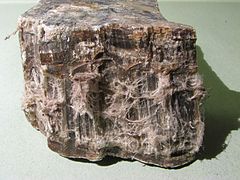 Najczęściej spotykamy azbest w postaci wyrobów azbestowo-cementowych tj. faliste i płaskie pokrycia azbestowe, rury ciśnieniowe, płyty okładzinowe i elewacyjne, wyroby izolacyjne stosowane m.in. do izolacji kotłów parowych, wyroby uszczelniające, cierne, tekstylne  itp. Wyroby zawierające azbest kwalifikowane są w dwie grupy produktów:- wyroby „miękkie” zaliczane do wyrobów bardzo szkodliwych dla zdrowia, do których zaliczamy m.in. maty, tynki, materiały izolujące, papy;- wyroby „twarde” zaliczane do wyrobów stosunkowo mniej szkodliwych. Do tej klasy wyrobów zaliczone są produkty azbestowo-cementowe tj. płyty faliste i płaskie, rury wodociągowe, elementy kanalizacji. Dziś udowodniono, że włókna azbestowe mają działanie rakotwórcze. Są to włókna niezauważalne gołym okiem i dostają się do naszych organizmów wraz z wdychanym powietrzem.Chorobotwórcze działanie azbestu występuje  w wyniku wdychania włókien zawieszonych w powietrzu, a więc dopóki włókna nie zostaną uwolnione do powietrza nie stanowią zagrożenia dla zdrowia. Wielkość zagrożenia uzależniona jest od rodzaju azbestu, wielkości włókien i ich stężenia w powietrzu oraz czasu narażenia.Za nami kolejny etap unieszkodliwiania azbestu z terenu Gminy Bojadła. W ramach programu w latach 2016 – 2020 usunięto już 132,45 Mg wyrobów zawierających azbest. W przyszłym roku planowany jest kolejny etap unieszkodliwiania azbestu z terenu gminy Bojadła. Dlatego wszyscy chętni którzy chcieliby skorzystać  z możliwości usunięcia azbestu ze swojej posesji w przyszłym roku powinni  złożyć wstępne wnioski do Urzędu Gminy Bojadła w terminie do końca grudnia 2020 r.Ponadto prosimy wszystkich mieszkańców posiadających azbest na swoim terenie o sprawdzenie czy zostali ujęci w „Programie usuwania wyrobów azbestowych z terenu Gminy Bojadła”. W przypadku gdy dana posesja nie znajduje się w spisie należy zgłosić się do Urzędu Gminy z oszacowaną wielkością posiadanego azbestu celem aktualizacji programu.